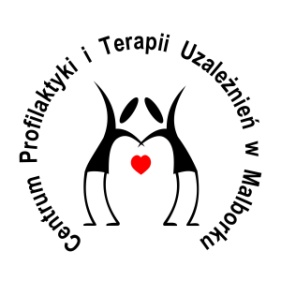 REGULAMINKONKURSU PLASTYCZNEGOI. Organizator konkursuOrganizatorem Konkursu jest Centrum Profilaktyki i Terapii Uzależnień w Malborku,
ul. Nowowiejskiego 48, 82-200 Malbork.Współorganizatorem Konkursu jest Miejska Komisja Rozwiązywania Problemów Alkoholowych
w Malborku.II. Cele konkursu1. Promowanie prospołecznych zachowań wśród młodzieży.2. Wspieranie innowacyjności w podejmowanych przez młodzież działaniach profilaktycznych.3. Uwrażliwienie młodzieży na problem uzależnień.   4. Wyróżnienie inicjatyw profilaktycznych wśród młodzieży.III. Przedmiot konkursuPrzedmiotem konkursu jest wykonanie pracy plastycznej na temat „Żyj zdrowo, żyj bez uzależnień”IV. Adresaci konkursuKonkurs adresowany jest do uczniów szkół podstawowych i ponadpodstawowych, z terenu miasta Malborka
V. Organizacja konkursuZasady ogólne:Konkurs realizowany jest na terenie miasta MalborkaDyrektor szkoły wyznacza koordynatora konkursu;Koordynator konkursu z ramienia szkoły, wspólnie z wyznaczonymi przez dyrektora nauczycielami wyłoni 10 najlepszych prac, które będą podlegały ocenie jury.Wybrane prace koordynator przekaże wraz z wypełnioną Kartą zgłoszeniową do dnia             21 grudnia 2023 r. na adres:Centrum Profilaktyki i Terapii Uzależnień w Malborkuul. Nowowiejskiego 4882-200 Malborku 
z dopiskiem: Konkurs PlastycznyZe względów formalnych prace przekazane po wyznaczonym czasie mogą zostać niedopuszczone do oceny przez jury konkursowe;Prace konkursowe ocenia jury, składające się z przedstawicieli Centrum Profilaktyki
i Terapii Uzależnień w Malborku – przewodniczący jury oraz Miejskiej Komisji Rozwiązywania Problemów Alkoholowych w Malborku.Prace będą oceniane w trzech kategoriach: dla uczniów klas I-IV szkół podstawowych, klas V-VIII oraz uczniów szkół ponadpodstawowych. Autorzy trzech najlepszych prac otrzymają dyplomy i nagrody rzeczowe;Organizator dopuszcza wyróżnienie dodatkowych prac konkursowych;Wyniki konkursu zostaną ogłoszone 28 grudnia 2023 r. Dyplomy i nagrody zostaną wręczone w ustalonym indywidualnie terminie.Prace konkursowe nie podlegają zwrotowi, a prawa autorskie przekazanych prac przechodzą na rzecz organizatora konkursu;Organizator zastrzega sobie prawo do umieszczenia najlepszych prac na stronie internetowej organizatora www.cpu.malbork.pl.Uczestnicy konkursu wyrażają zgodę na nieodpłatne promowanie ich prac przez organizatorów konkursu oraz na przetwarzanie danych osobowych. 
VI. Warunki formalne:Nadesłane na konkurs zgłoszenia powinny zawierać:wypełnione zgłoszenie do udziału w Konkursie Plastycznym (Załącznik nr 1 do Regulaminu)zgodę rodzica/prawnego opiekuna  ucznia niepełnoletniego na udział w konkursie plastycznym organizowanym przez Centrum Profilaktyki i Terapii Uzależnień w Malborku  oraz na niekomercyjne wykorzystanie prac przez Organizatorów oraz zgody RODO (Załącznik Nr 2 i 3 do Regulaminu)pracę konkursową, zawierającą tytuł, imię nazwisko autora, nazwę szkoły, klasę do której uczęszcza;prace konkursowe, w maksymalnym formacie A3 mogą być wykonane dowolną techniką plastyczną. 

VII. Kryteria ocenyCzłonkowie komisji oceniającej opowiadania biorą pod uwagę:wartość artystyczną pracy,kreatywność w podejściu do tematyki,innowacyjność w przedstawieniu problemu,zaangażowanie.VIII. Osoby odpowiedzialne za realizację konkursuKoordynatorzy wyznaczeni przez dyrektora szkoły.Centrum Profilaktyki i Terapii Uzależnień w Malborku tel. 55-272-22-22, cpu@cpu.malbork.plRegulamin i Załączniki dostępne są na www.cpu.malbork.pl w zakładce Dokumenty do pobrania.Załącznik nr 1 do Regulaminu.....................................miejscowość, data...........................................................            pieczęć szkołyZgłoszenie uczestnictwa w konkursie plastycznym
Dane szkołyNazwa: .............................................................................................................................Adres: ...............................................................................................................................Tel. .... ...............................................................................................................................e-mail: …………………...........................................Dane autora pracy plastycznej:imię i nazwisko.............................................	                             	klasa ……………..	      3.   Tytuł pracy:  ...................................................................					                       ………………………………………….				                               Dyrektor szkołyZałącznik nr 2 do Regulaminu.....................................miejscowość, data...........................................................            pieczęć szkołyZgoda rodzica/ prawnego opiekuna ucznia niepełnoletniego na udział 
w konkursie plastycznym organizowanym przez Centrum Profilaktyki i Terapii Uzależnień w Malborku  oraz niekomercyjne wykorzystanie prac przez Organizatorów 
 Dane dziecka  Imię: .............................................................................................................................Nazwisko : Adres...............................................................................................................................Tel. .... ...............................................................................................................................Dane rodzica/prawnego opiekunaimię i nazwisko.............................................	                             	Wyrażam zgodę na udział mojej córki/syna w konkursie plastycznym i oświadczam, 
że zapoznałam/łem się z regulaminem i przyjmuje do wiadomości treść oświadczenia. ………………………………………….				                               Rodzic/prawny opiekun
¤ Wyrażam zgodę na wykorzystanie mojej pracy w całości lub fragmentach w publikacjach papierowych i elektronicznych wydawanych przez Centrum Profilaktyki i Terapii Uzależnień w Malborku¤ Oświadczam, że odstępuję od praw autorskich majątkowych związanych z moją pracą na rzecz Centrum Profilaktyki i Terapii Uzależnień w Malborku					                    	                                                                                                                                                                                                                                        ............................................podpis autora………………………………………………...
data i podpis rodzica/prawnego opiekuna       Załącznik nr 3 do RegulaminuKlauzula RODO w stosunku do uczestników konkursu plastycznego organizowanego  przez Centrum Profilaktyki i Terapii Uzależnień w Malborku Informujemy:1. Administratorem danych osobowych uczestnika konkursu w rozumieniu przepisówrozporządzenia Parlamentu Europejskiego i Rady (UE) 2016/679 z dnia 27 kwietnia 2016 r. w sprawie ochrony osób fizycznych w związku z przetwarzaniem danych osobowych i w sprawie swobodnego przepływu takich danych oraz uchylenia dyrektywy 95/46/WE (ogólne rozporządzenie o ochronie danych) dalej „RODO”, jest Centrum Profilaktyki i Terapii Uzależnień w Malborku, ul. Nowowiejskiego 48, 82-200 Malbork.2. Dane osobowe osoby biorącej udział w konkursie będą przetwarzane w celuprzeprowadzenia i promocji Konkursu plastycznego , opublikowanie nazwiska uczestnika konkursu w przypadku otrzymania nagrody lub wyróżnienia w konkursie. Podstawą prawną przetwarzania danych osobowych w tej sytuacji jest udzielona zgoda (art.6 ust. 1lit.a RODO); w celu ustalenia lub dochodzenia ewentualnych roszczeń lub obrony przed takimi roszczeniami przez Administratora – podstawą prawną przetwarzania danych jest prawnie uzasadniony interes Administratora ( art.6 ust.1 lit. F RODO)3. Dane osobowe uczestnika konkursu nie będą udostępniane podmiotom trzecim.4. Dane będą przetwarzane do momentu wycofania przez uczestnika konkursu zgody naprzetwarzanie danych osobowych lub upływu okresu przedawnienia roszczeń.5. Uczestnikowi konkursu przysługuje prawo dostępu do swoich danych oraz prawo żądania ich sprostowania, usunięcia lub ograniczenia ich przetwarzania lub prawo do wycofania zgody w dowolnym momencie poprzez podany kontakt do Administratora.6. Ponadto uczestnikowi konkursu przysługuje prawo wniesienia skargi do organu nadzorczego zajmującego się ochroną danych osobowych – Prezesa Urzędu Ochrony Danych Osobowych.Zgoda do klauzuli dla osób pełnoletnich:Wyrażam zgodę na przetwarzanie moich danych osobowych i innych danych zawartych w zgłoszeniu udziału w konkursie plastycznym w celu przeprowadzenia konkursu organizowanego przez Centrum Profilaktyki i Terapii Uzależnień w Malborku, ul. Nowowiejskiego 48, 82-200 Malbork.……………………………………………………………………………………..(czytelny podpis uczestnika konkursu, data, miejscowość)      Zgoda opiekuna do klauzuli dla osób niepełnoletnich:Wyrażam zgodę na przetwarzanie danych osobowych…………………………………………………………….. osoby niepełnoletniej, której jestem prawną opiekunką/ prawnym opiekunem i innych danych zawartych w zgłoszeniu udziału w konkursie plastycznym  w celu przeprowadzenia konkursu organizowanego przez Centrum Profilaktyki i Terapii Uzależnień w Malborku, ul. Nowowiejskiego 48, 82-200 Malbork………………………………………………………………………………………………(czytelny podpis  opiekuna osoby niepełnoletniej, data, miejscowość)